Guyton Animal Hospital					client form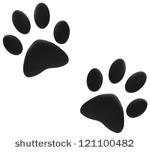 61 Central blvdGuyton, ga 31312Owner InformationName ________________________________________________________________________________Address ______________________________________________________________________________City _______________________________________ State _________________ Zip _________________Home Phone _______________________________ Cell Phone _________________________________Referred By ___________________________________________________________________________Pet InformationName ________________________________________________________________________________Species _______________ Age ___________ Color ______________ Breed _______________________Vaccination History (Date/Name of Vaccination) ____________________________________________________________________________________Previous Heartworm Test: Date ________________ Results ____________________________________Previous Medical Conditions _____________________________________________________________Current Medications ____________________________________________________________________Presenting Complaint (Check all that apply.)□ Bad Breath			□ Loss of Balance		□ Vomiting		□ Breathing Problems		□ Scooting			□ Weakness/Lethargy□ Coughing			□ Scratching			□ Weight Problem□ Diarrhea			□ Seems Depressed		□ Other ________□ Eye Problems			□ Shaking Head 		_______________□ Lack of Appetite		□ Sneezing			_______________□ Limping			□ Thirst/Urination IncreasedPrevious Veterinarian ________________________ May we obtain records? 	Yes		NoAuthorizationI, ________________________, authorize the veterinarian to examine, prescribe for, or treat the above described pet. I assume responsibility for all treatments and charges for this pet. I understand that payment is due at the time services are rendered. Signature of Owner/Agent ________________________________________ Date __________________